Дума городского округа муниципального образования «город Саянск»VII созывРЕШЕНИЕВ целях приведения муниципального правового акта в соответствие с действующим законодательством Российской Федерации, оперативного принятия мер при проведении плановых и аварийных работ, влияющих на обеспечение связью, тепло-, водо-, электроснабжением объектов производственного и жилищно-гражданского назначения, обеспечения комфортного проживания населения города Саянска, руководствуясь пунктом 25 части 1 статьи 16 Федерального закона от 06.10.2003 № 131-ФЗ «Об общих принципах организации местного самоуправления в Российской Федерации», статьями 4, 21 Устава муниципального образования «город Саянск», Дума городского округа муниципального образования «город Саянск» Р Е Ш И Л А:      1. Внести в решение Думы городского округа муниципального образования «город Саянск» от 05.05.2009 № 051-14-55 «Об утверждении Порядка проведения земляных работ на территории муниципального образования «город Саянск»  (далее - Порядок) в редакции от 29.10.2010 № 051-14-112 (опубликовано в газете «Саянские зори», 11.11.2010 № 293-298, вкладыш «Официальная информация», страница 3; от 28.05.2009, № 117 – 123 опубликовано в газете «Саянские зори»,) следующие изменения:        1.1. В пункте 4 решения  Думы муниципального образования «город Саянск» 05.05.2009  №051-14-55 «Об утверждении Порядка проведения земляных работ на территории муниципального образования «город Саянск» слова «с момента» заменить словами «после дня его официального».       1.2. Пункт 1.1 раздела I Порядка  изложить в следующей редакции:        «1.1. Настоящий Порядок проведения земляных работ на территории муниципального образования «город Саянск» (далее - Порядок) разработан в соответствии Градостроительным кодексом Российской Федерации, ст. 16 Федерального закона от 06.10.2003 № 131-ФЗ «Об общих принципах организации местного самоуправления в Российской Федерации», Гражданским кодексом Российской Федерации, закон Иркутской области от 30.12.2014 № 173-ОЗ «Об отдельных вопросах регулирования административной ответственности в области благоустройства территорий муниципальных образований Иркутской области», приказ Минстроя России от 16.12.2016 № 972/пр «Об утверждении СП 82.13330 «СНиП III-10-75 Благоустройство территорий», постановление Госстроя РФ от 23.07.2001 № 80 «О принятии строительных норм и правил Российской Федерации «Безопасность труда в строительстве. Часть 1. Общие требования. СНиП 12-03-2001», ГОСТом Р 52289-2004 «Правила применения дорожных знаков, разметки, светофоров, дорожных ограждений и направляющих устройств».       1.3. Подпункт 1.5.1 пункта 1.5. раздела I Порядка  изложить  в следующей редакции:«1.5.1.На территории муниципального образования  «город Саянск»  - на основании ордера (разрешения) на проведение земляных работ, выкопировки из генплана места проведения земляных работ, согласованной юридическими лицами, эксплуатирующими подземные и наземные инженерные сети электроснабжения, связи, теплоснабжения, водоснабжения и водоотведения города, эксплуатирующими улично-дорожную сеть и лесопарковые зоны, управляющими организациями (занимающимися управлением многоквартирными домами).»     1.4. В подпункте 1.5.2 пункта 1.5 раздела I Порядка слова «компаниями» заменить словами «организациями».     1.5.  В Абзацеа5 пункте 2.2 раздела II Порядка слова «компаниями» заменить словами «организациями».     1.6. В абзаце 7 пункта 2.2 раздела II Порядка слова «согласованную с  ГИБДД ОВД по городу Саянску» исключить.      1.7. Раздел II  Порядка дополнить пунктами 2.6, 2.7 следующего содержания:             «2.6. В зимний период (с 15 октября по 15 апреля), а также в ходе проведения выборов, производство земляных работ допускается только в случаях:   - аварийных ситуаций на подземных инженерных коммуникациях и на объектах, социально значимых для муниципального образования «город Саянск»;   - технологического присоединения энергопринимающих устройств к электрическим сетям сетевой организации.             2.7. Основаниями отказа в выдаче ордера являются:-  подача заявления в период с 15 октября по 15 апреля, кроме случаев, указанных в пункте 2.6. настоящего Порядка;-  непредставление документов, указанных в пункте 2.2 настоящего Порядка;-   нарушение заказчиком требований настоящего Порядка или сроков производства работ по ранее выданным ордерам.» 1.8. В пункте 3.5 раздела II  Порядка слова «представителей ГИБДД ОВД по городу Саянску» заменить словами «представителей ОГИБДД МО МВД России «Зиминский».        1.9. Пункт  4.2 раздела IV Порядка слова «согласованную с  ГИБДД ОВД по городу Саянску» заменить словами «преждевременно уведомив сотрудников  ОГИБДД МО МВД России «Зиминский».       1.10 Пункт 4.3 раздел III Порядка изложить в следующей редакции:         «4.3. В случае возникновения необходимости вырубки зеленых насаждений при производстве плановых или аварийных земляных работ оформляется разрешение на вырубку зеленых насаждений в соответствии постановлением администрации городского округа муниципального образования  «город Саянск» от 11.07.2017 № 110-37-719-17 «Об утверждении Положения по содержанию, охране и порядку выдачи разрешения на снос, пересадку и (или) обрезку зеленых насаждений на территории городского округа муниципального образования «город Саянск» выдается Комитетом по архитектуре и градостроительству администрации муниципального образования «город Саянск».              1.11. Абзац 2 пункта 4.5 раздела IV Порядка изложить в следующей редакции:      «4.5. Дорожное покрытие должно быть восстановлено в соответствии с          постановлением  Госстроя РФ от 23.07.2001 № 80 «О принятии строительных норм и правил Российской Федерации «Безопасность труда в строительстве. Часть 1. Общие требования. СНиП 12-03-2001», СНиПом III-10-75 «Благоустройство территории».           1.12. Раздел IV Порядка дополнить пунктами 4.9, 4.10, 4.11 следующего содержания:       «4.9. Восстановление нарушенного благоустройства земельного участка после проведения на нем земляных работ должно быть произведено в полном объеме и приведено в состояние до проведения земляных работ. После проведения земляных работ, если восстановление в полном объеме не проведено, то земельный участок приводится в состояние, пригодное для целевого использования путем проведения мер временного характера до восстановления благоустройства в полном объеме.       4.10.В случае нарушение асфальтобетонных покрытий проезжай частей улиц тротуаров, пешеходных дорожек, проездов, других территорий  восстановить покрытия на всю ширину проезжих частей улиц, тротуаров, пешеходных дорожек, проездов, других территорий в комплексе с работами по восстановлению нарушенного благоустройства.                                                                                                                                          4.11. Нарушенное благоустройство восстанавливается в соответствии с решением Думы городского округа муниципального образования «город Саянск» от 23.10.2017 № 71-67-17-11 «Об утверждении правил благоустройства территории муниципального образования «город Саянск», постановлением администрации городского округа муниципального образования «город Саянск» от 11.07.2017 № 110-37-719-17 «Об утверждении Положения по содержанию, охране и порядку выдачи разрешения на снос, пересадку и (или) обрезку зеленых насаждений на территории городского округа муниципального образования «город Саянск»,  приказом Госстроя РФ от 15.12.1999 № 153 «Об утверждении Правил создания, охраны и содержания зеленых насаждений в городах Российской Федерации», СП 42.13330.2016. «Свод правил. Градостроительство. Планировка и застройка городских и сельских поселений. Актуализированная редакция СНиП 2.07.01-89*», СНиПом III-10-75 «Благоустройство территории».»          2. Настоящее решение опубликовать в газете «Саянские зори» и разместить на официальном сайте Думы городского округа муниципального образования «город Саянск» в информационно-телекоммуникационной сети «Интернет»- http://www.dumasayansk.ru. 	3. Решение Думы городского округа муниципального образования «город Саянск»  вступает в силу после дня его официального опубликования.Председатель Думы городского округа         Мэр городского округамуниципального образования		         муниципального образования                    «город Саянск»                                                 «город Саянск»____________________Ю.С.Перков	       _____________О.В.Боровский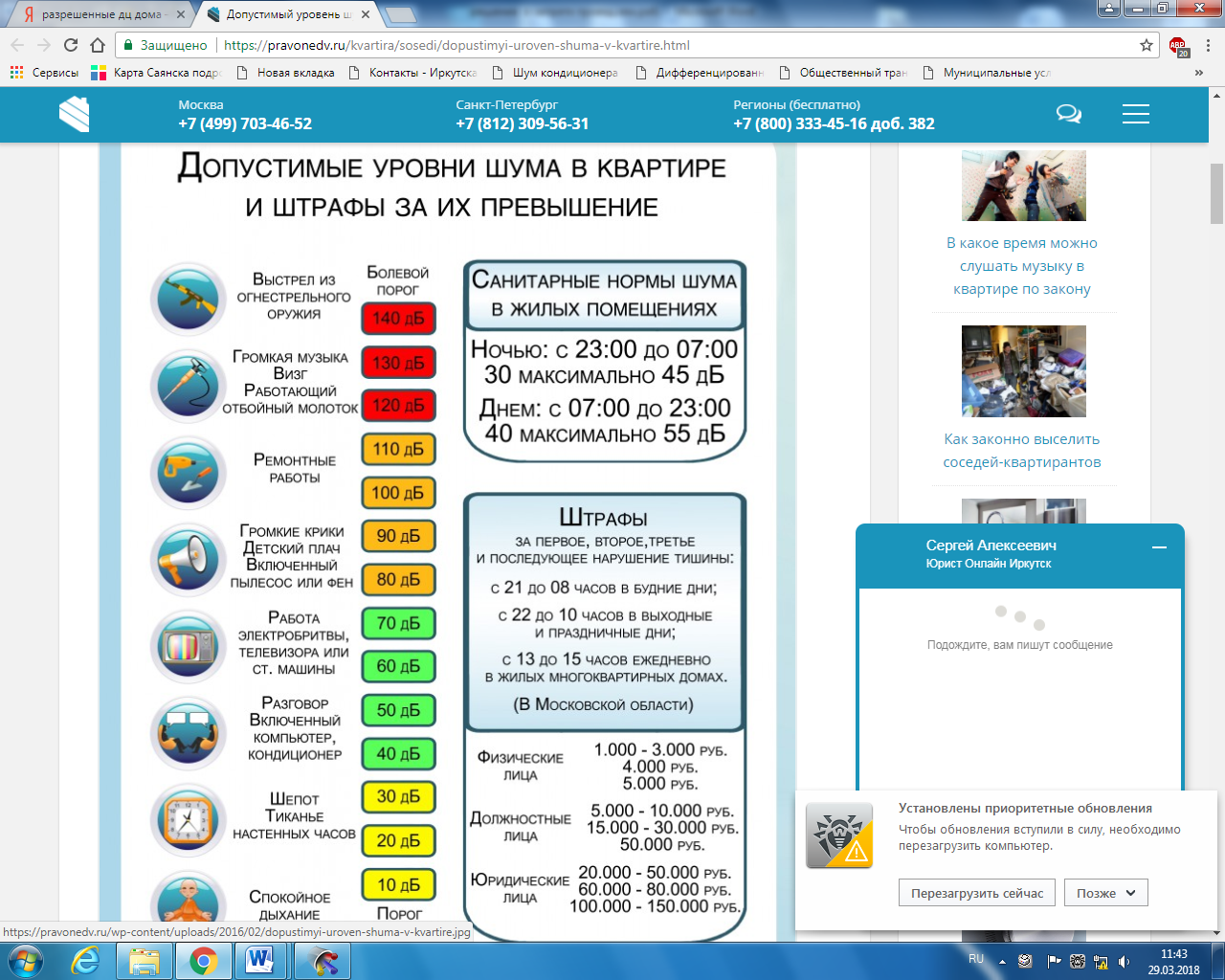 От№г. Саянскг. Саянскг. Саянскг. СаянскО внесении изменений в решение Думы городского округа муниципального образования «город Саянск» от 05.05.2009 № 051-14-55 «Об утверждении Порядка проведения земляных работ на территории муниципального образования «город Саянск»